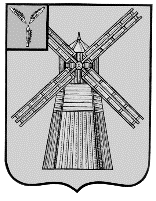 СОБРАНИЕ ДЕПУТАТОВПИТЕРСКОГО МУНИЦИПАЛЬНОГО РАЙОНАСАРАТОВСКОЙ ОБЛАСТИРЕШЕНИЕс.Питеркаот 24 сентября 2021 года                     					    №53-10О внесении изменений и дополнений в Устав Питерского муниципального района Саратовской областиВ соответствии с Федеральным законом от 6 октября 2003 года №131-ФЗ «Об общих принципах организации местного самоуправления в Российской Федерации», Федеральным законом от 22 декабря 2020 года №445-ФЗ "О внесении изменений в отдельные законодательные акты Российской Федерации", Федеральным законом от 22 декабря 2020 года №454-ФЗ "О внесении изменений в отдельные законодательные акты Российской Федерации в части совершенствования деятельности в области пожарной безопасности", Федеральным законом от 29 декабря 2020 года №464-ФЗ "О внесении изменений в отдельные законодательные акты Российской Федерации в части оказания помощи лицам, находящимся в состоянии алкогольного, наркотического или иного токсического опьянения", Федеральным законом от 30 апреля 2021 года №116-ФЗ "О внесении изменений в отдельные законодательные акты Российской Федерации", Федеральным законом от 11 июня 2021 года №170-ФЗ «"О внесении изменений в отдельные законодательные акты Российской Федерации в связи с принятием Федерального закона "О государственном контроле (надзоре) и муниципальном контроле в Российской Федерации", Федеральным законом от 1 июля 2021 года №289-ФЗ «О внесении изменений в статью 28 Федерального закона «Об общих принципах организации местного самоуправления в Российской Федерации», Собрание депутатов Питерского муниципального района РЕШИЛО:1.Внести в Устав Питерского муниципального района принятый решением районного Совета объединенного муниципального образования Питерского района  Саратовской  области от 3 декабря 2005 года №43-1 (с изменениями от 24 августа 2006 года №8-4, от 24 августа 2006 года №8-4, от 26 октября 2007 года №20-17, от 28 февраля 2011 года №61-1, от 8 июня 2012 года №17-1, от 11 июня 2013 года № 28-1, от 21 июля 2014 года №43-1, от 11 июня 2015 года №53-1, от 6 мая 2016 года №63-1, от 23 мая 2017 года №9-9, от 20 ноября 2017 года №16-24, от 9 июля 2018 года №23-11, от 30 ноября 2018 года №27-8, от 25 марта 2019 года №31-5, от 23 декабря 2019 года №38-4, от 21 декабря 2020 года №46-17) следующие изменения и дополнения:1.1.в статье 4:1.1.1.в части 1:a)в пункте 5 слова «за сохранностью автомобильных дорог местного значения» заменить словами «на автомобильном транспорте, городском наземном электрическом транспорте и в дорожном хозяйстве»;б)дополнить пунктом 7.1. следующего содержания:«7.1) обеспечение первичных мер пожарной безопасности в границах муниципальных районов за границами сельских населенных пунктов;»;в)в п.22 слова «использования и охраны» заменить словами «охраны и использования»;г)п.35 изложить в новой редакции:«35) организация в соответствии с федеральным законом выполнения комплексных кадастровых работ и утверждение карты-плана территории.»;1.2. в статье 4.1.:1.2.1.ч.1 дополнить пунктом 18 следующего содержания:"18) осуществление мероприятий по оказанию помощи лицам, находящимся в состоянии алкогольного, наркотического или иного токсического опьянения.";1.2.2.ч.1 дополнить пунктом 19 следующего содержания:«19) создание муниципальной пожарной охраны.»;1.3.часть 2 статьи 4.2. изложить в новой редакции:«2.Организация и осуществление видов муниципального контроля регулируются Федеральным законом от 31 июля 2020 года N 248-ФЗ "О государственном контроле (надзоре) и муниципальном контроле в Российской Федерации".»;1.4.статью 9 исключить;1.5.в части 3.1. статьи 12 слова «проводятся общественные обсуждения или публичные слушания, порядок организации и проведения которых определяется нормативным правовым актом представительного органа муниципального образования с учетом положений законодательства о градостроительной деятельности» заменить словами «проводятся публичные слушания или общественные обсуждения в соответствии с законодательством о градостроительной деятельности»;1.6.п.7 части 4 статьи 19 изложить в новой редакции:"7) прекращения гражданства Российской Федерации либо гражданства иностранного государства - участника международного договора Российской Федерации, в соответствии с которым иностранный гражданин имеет право быть избранным в органы местного самоуправления, наличия гражданства (подданства) иностранного государства либо вида на жительство или иного документа, подтверждающего право на постоянное проживание на территории иностранного государства гражданина Российской Федерации либо иностранного гражданина, имеющего право на основании международного договора Российской Федерации быть избранным в органы местного самоуправления, если иное не предусмотрено международным договором Российской Федерации;";1.7.п.1. части 3 статьи 20 признать утратившим силу;1.8.п.8 части 1 статьи 26 изложить в новой редакции:«8) прекращения гражданства Российской Федерации либо гражданства иностранного государства - участника международного договора Российской Федерации, в соответствии с которым иностранный гражданин имеет право быть избранным в органы местного самоуправления, наличия гражданства (подданства) иностранного государства либо вида на жительство или иного документа, подтверждающего право на постоянное проживание на территории иностранного государства гражданина Российской Федерации либо иностранного гражданина, имеющего право на основании международного договора Российской Федерации быть избранным в органы местного самоуправления, если иное не предусмотрено международным договором Российской Федерации;";1.9.часть 1 статьи 29 дополнить пунктом 11 следующего содержания:«11)осуществление мероприятий по защите сведений, составляющих государственную тайну.»;1.10. Часть 5 статьи 58 изложить в новой редакции:«5.Устав Питерского муниципального района, муниципальный правовой акт о внесении изменений и дополнений в устав Питерского муниципального района подлежат официальному опубликованию (обнародованию) после их государственной регистрации и вступают в силу после их официального опубликования (обнародования). Глава муниципального района обязан опубликовать (обнародовать) зарегистрированные устав Питерского муниципального района, муниципальный правовой акт о внесении изменений и дополнений в устав Питерского муниципального района в течение семи дней со дня поступления из территориального органа уполномоченного федерального органа исполнительной власти в сфере регистрации уставов муниципальных образований уведомления о включении сведений об уставе Питерского муниципального района, муниципальном правовом акте о внесении изменений в устав Питерского муниципального района в государственный реестр уставов муниципальных образований Саратовской области, предусмотренного частью 6 статьи 4 Федерального закона от 21.07.2005 № 97-ФЗ «О государственной регистрации уставов муниципальных образований».»;1.11.статью 59 дополнить частью 2 следующего содержания:«2.Пункт 7.1. части 1 статьи 4 и пункт 19 части 1 статьи 4.1. вступают в силу с 1 января 2022 года.».2. Направить Устав Питерского муниципального района Саратовской области и настоящее решение с необходимыми документами и материалами на государственную регистрацию.3.Настоящее решение вступает в силу после государственной регистрации и официального опубликования в районной газете «Искра», за исключением подпункта б) пункта 1.1.1. части 1.1. и 1.2.2, которые вступят в силу с 01.01.2022 года. 4.Контроль за исполнением настоящего решения оставляю за собой.Председатель Собрания депутатов Питерского муниципального районаГлава Питерского муниципального района                         В.Н.Дерябин                             А.А.Рябов